[Draft Working Document]IEEE P802.16.3 Architecture and Requirements for Mobile Broadband Network Performance MeasurementsIEEE 802.16 Working Group		Project P802.16.3Roger B. Marks, EditorTable of Contents1	Scope	42	References	53	Definitions and Abbreviations	53.1	Definitions	53.2	Abbreviations	54	Applications	65	Mobile-Specific Considerations	66	Architecture	76.1	Generic Architectural Reference Model	76.2	Expanded Architectural Reference Model showing Public and Private Entities	76.3	Functional Entities	97	Communication Links	117.1	Summary of Communication Links	118	Protocol for registration, configuration and data transfer	118.1	General	118.2	Registration and capability exchange	128.3	Configuration	138.4	Measurement synchronization	148.5	Measurements upload	158.6	Deregistration	169	Data elements and message structure	179.1	General	179.2	Capabilities exchange request	179.3	Capability exchange response	179.4	Registration request	179.5	Registration response	189.6	Get Registration parameter request	189.7	Get Registration parameter response	189.8	Set Registration parameter request	199.9	Set Registration parameter response	199.10	Configuration request	199.11	Configuration response	199.12	Get Configuration Parameter request	209.13	Get Configuration Parameter response	209.14	Set Configuration Parameter request	209.15	Set Configuration Parameter response	209.16	Information Command request	219.17	Information command response	219.18	Notification request	219.19	Notification response	219.20	Public Server to Controller – Registration	229.21	Controller to Controller – Configuration	229.22	Client configuration parameters	229.23	Server configuration parameters	239.24	Test Set measurement metadata	239.25	Test Set measurement	249.26	Measurement data transfer - Client to Private Data Collector – Storage	259.27	Measurement data transfer - Client to Public Data Collector – Storage	259.28	Measurement data transfer - Public Server to Public Data Collector – Storage	259.29	Measurement data transfer - Private Server to Private Data Collector – Storage	259.30	Measurement data transfer - Private Data Collector to Public Data Collector – Storage	2610	Radio Measurements	2611	Application test Measurements	2612	Considerations on privacy protection involving transmission of data from Private Data Collector to Public Data Collector	2613	Requirements	26List of FiguresFigure 1: Generic Architectural Reference Model	7Figure 2: Application of Architectural Reference Model	8Figure 3: Capability exchange negotiation and Registration message flows	13Figure 4: Configuration message flow	14Figure 5: Measurement synchronization flow	15Figure 6: Measurement upload flow	16Figure 7: Measurement upload flow	16List of TablesTable 1: Assessment of key measurement applications per stakeholder role	6Table 2: Functional Entities	11Table 3: Communication links among Functional Entities	11Table 4	17Table 5	17Table 6	18Table 7	18Table 8	18Table 9	19Table 10	19Table 11	19Table 12	19Table 13	20Table 14	20Table 15	20Table 16	20Table 17	20Table 18	21Table 19	21Table 20	21Table 21	21Table 22: Communication links: Public Server to Controller	22Table 23: Communication links: Controller to Controller	22Table 24	22Table 25	23Table 26: Test Set measurement metadata elements	24Table 27: Test Set measurement elements	25Table 28: Communication links: Client to Private Data Collector	25Table 29: Communication links: Client to Public Data Collector	25Table 30: Communication links: Public Server to Public Data Collector	25Table 31: Communication links: Private Server to Private Data Collector	25Table 32: Communication links: Private Data Collector to Public Data Collector	26[Draft] IEEE 802.16.3 Architecture and Requirements for Mobile Broadband Network Performance MeasurementsScopeThe IEEE P802.16.3 draft standard shall be developed in accordance with the P802.16.3 project authorization request (PAR) and Five Criteria Statement (IEEE 802.16-12-0489-01-Gdoc), as approved on 30 August 2012 [1]. According to the PAR, the scope of the resulting standard shall be:This standard specifies procedures for characterizing the performance of deployed mobile broadband networks from a user perspective. It specifies metrics and test procedures as well as communication protocols and data formats allowing a network-based server to coordinate and manage test operation and data collection. The standard will address the following purpose:By standardizing the metrics and methods, the standard provides a framework for characterizing and assessing the performance of various mobile broadband networks. By standardizing the protocols and data formats, it allows for a measurement server to collect information from a disparate set of devices on the network.and the following need:Users of broadband mobile networks, including enterprises such as corporations and governments, lack reliable, comparable data on which to base their assessment of network performance. Such data can be valuable to determine overall network quality and to pinpoint specific weaknesses, including limitations in deployment. Improved knowledge of system performance will lead the market toward more effective networks and therefore encourage the redeployment of scarce spectrum using the most efficient technologies and implementations. Also, policy makers seeking information on performance of available networks will directly benefit by the opportunity to apply the standardized metrics and methods. Researchers will also gain by the ability to compare measured performance data to simulated results and thereby assess the theoretical models. One application of such information is the assessment of technology elements proposed during standards development.This document specifies, in addition, the requirements to be satisfied by the IEEE P802.16.3 draft standard. In order to explain and specify those requirements, it also indicates suitable applications, and it details the architecture, functional entities, and communication links to be specified, along with a list of data to be exchanged among the entities.References [1] 	IEEE 802.16-12-0489-01, “Approved PAR P802.16.3, with Five Criteria: Mobile Broadband Network Performance Measurements” (link)[2]	Steven Bauer, David Clark, and William Lehr, “Understanding Broadband Speed Measurements,” MITAS Working Paper, June 2010 (link) [3] 	William Lehr, Steven Bauer, and David D. Clark, “Measuring Internet Performance when Broadband is the New PSTN,” The End of the Phone System: A by-invitation Experts’ Workshop, The Wharton School, University of Pennsylvania Philadelphia, PA, May 16-18, 2012 (link)[4]	“Next-Generation Measurement Architecture Standardization and Outreach Group (NMASOG) – Architecture Standards and Specifications,” Federal Communications Commission, 2012 (link)[5]	Henning Schulzrinne, Walter Johnston, and James Miller, “Large-Scale Measurement of Broadband Performance: Use Cases, Architecture and Protocol Requirements,” September 21, 2012 (link)Definitions and AbbreviationsDefinitions[Term: definition]AbbreviationsFQDN			Fully Qualified Domain NameHO			HandoverIRAT			Inter Radio Access TechnologyMBNPM		Mobile Broadband Network Performance MeasurementsPII			Personally Identifiable InformationRAT			Radio Access TechnologyApplicationsIn Table 1, we have listed key applications in tabular form, along with a list of various stakeholder roles, drawn significantly from PAR Item 5.6 (“Stakeholders for the Standard”). Table 1 also indicates an assessment of the applications of greatest interest to each stakeholder role.Table 1: Assessment of key measurement applications per stakeholder roleMobile-Specific ConsiderationsThe standard shall take into consideration the specific circumstances relevant to mobility and the resultant implications on measurements. In the mobile case:measurements will typically be related to a specific user device, rather than to a router on a LANa single user device can typically operate with multiple disparate network technologiesa single user device may connect with multiple operatorsa user device experiences widely varying signal and network conditionsdue to variability, far larger statistical samples may be required to draw generalized conclusionssignificantly more metadata (including, for example, location information) is required to characterize the scenario of a specific sampleit may be necessary to trigger testing based on a set of environmental circumstances, such as location, rather than relying upon scenarios such as LAN quiescence as a triggeractive testing may be relatively more constrained due to practical issues, including data plan limits and battery consumptionunderlying software on many mobile devices is relatively closed, and underlying network data is often relatively difficult to accessArchitectureGeneric Architectural Reference ModelFigure 1 illustrates the generic architectural reference model. The reference model refers to five Functional Entities: Controller, Client, Server, Data Collector, and Network Parameter Host. The Functional Entities are described in more detail in subclause 6.3.Note that the generic architectural reference model is similar to those described in other documents, such as [3], [4], and [5], but with a simplified set of communication links.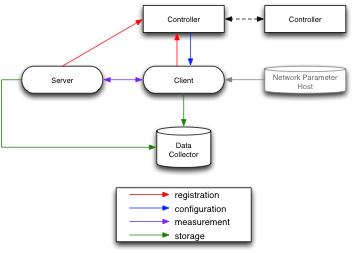 Figure 1: Generic Architectural Reference ModelExpanded Architectural Reference Model showing Public and Private EntitiesThe expanded architectural reference model illustrated in Figure 2 indicates that the Measurement Client is able to communicate with two distinct forms of Measurement Server: Public and Private. Likewise, the Measurement Client is able to communicate with two distinct forms of Data Collector: Public and Private.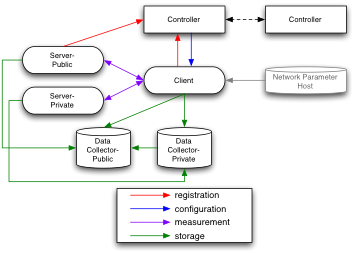 Figure 2: Application of Architectural Reference ModelNote that the Private Server and Private Data Collector do not register with the Controller and are unknown to it. Their identities need to be set by direct Client configuration and are not passed to the Controller. In effect, they are known only to the Client and to each other. In contrast the identities of public functional entities are known by the Controller. The expanded architectural reference model, with additional functional entities, offers an additional set of implementation options that provide for a greater range of applications. For example, consider the Measurement Server:Some applications may prefer that the Measurement Server be publicly available. Such public accessibility allows the Measurement Server to provide a measurement termination point for experiments conducted by client devices belonging to general public consumers who have no access to a private Measurement Server. As a result, public Measurement Servers appear necessary to support large-scale consumer measurement campaigns.One limitation of a public Measurement Server is that the route to the server may not be representative of the traffic route of interest to the user. From the perspective of a large-scale consumer measurement campaign, that may not be a concern. However, from the perspective of a user, it could be a distinct weakness. In particular, some users may have a primary need for connectivity to a specific network; for example, an enterprise user may be most interested in connectivity to a corporate data server. In such cases, an appropriately-located private Measurement Server would best serve that user’s needs. A private Measurement Server could also provide additional advantages; for example, it could implement some custom measurement metrics of particular interest, and it could better protect the privacy of the user data.In the context of Figure 1, the Measurement Server could be public or private. However, it is possible to envision scenarios in which the functionality of the system would benefit from having both types of Measurement Server available to clients. For example, a large-scale consumer measurement campaign might have access to more data if it could convince enterprise users – those conducting measurements using a private Measurement Server – to conduct some measurements using a public Measurement Server as well. Note also that the public and private Measurement Servers may require different functionality. For example, the private Measurement Server may require additional authentication with respect to the Client. Also, as described in Figure 2, the public Measurement Server is provided with additional connectivity. It registers with the Controller, which allows a public Controller to select from a database of known public Measurement Servers, whereas a private Measurement Server might be known directly by the Client. Furthermore, Figure 2 indicates that the public Measurement Server submits measurement data to the Public Data Collector. For the purposes of large-scale consumer measurement campaigns, such data might be considered more reliable than data submitted by another entity. However, from the perspective of an enterprise user concerned with data privacy, such a data flow may be undesirable. However, the private Measurement Server might communicate data to the private Data Collector.Note also a drawback to the use of the Public Server is that network operators could prioritize traffic to and from this server, which could result in measurements that inaccurately represent estimate the network performance experienced by users in practice. The use of a dual Measurement Server architecture could provide the opportunity for a check on such circumstances and could also allow controlled experiments to confirm.These reasons help to motivate the inclusion of both Measurement Servers in the expanded architectural reference model. Likewise, we can consider the purpose of stipulating separate Public and Private Data Collector entities in the expanded architectural reference model as well. Clearly, large-scale consumer measurement campaigns require a public Data Collector, because the typical consumers lack another repository and because the campaign seeks to collect data from multiple Clients. The resulting data may be provided for public access. However, this results in a privacy dilemma. Since public users will be hesitant to volunteer for public data collection that potentially exposes their private information, it will be essential to ensure that collected public data is suitably anonymized. On the other hand, if the data is anonymous, it will not be of value to the individual users for analysis; the availability of such personalized data is the main incentive for the individual to participate in the campaign. The use of separate public and private Data Collectors provides an opportunity to resolve the dilemma. Professional or enterprise users, or any who wish to store data privately, are given the opportunity to do so, but opportunity is nevertheless provided for suitably anonymized data to be contributed to the large-scale campaign.Functional EntitiesTable 1 specifies the Functional Entities of the Architectural Reference Model.Table 2: Functional EntitiesCommunication LinksSummary of Communication Links Table 2 summarizes the communication links among Functional Entities of the Architectural Reference Model.Table 3: Communication links among Functional EntitiesProtocol for registration, configuration and data transferGeneral The present section introduces the basic requirements and handshakes that the selected protocol for 802.16.3 has to support. The described operations refer to registration and capabilities negotiation, configuration, measurements upload, commands’ synchronization and deregistration:REGISTRATIONClient to Controller registrationPublic/Private Server to Controller registrationCONFIGURATIONController to Client configurationController to Controller configurationController to Server configurationMEASUREMENT SYNCHRONIZATIONClient to Controller Commands synchronizationPublic/Private Server to Controller Commands synchronizationMEASUREMENTS UPLOADFlow control between Client (or Server) and Data Collector.Measurements upload from Client to Data CollectorMeasurements upload from Public/Private Server to Data CollectorDEREGISTRATIONClient to Controller DeregistrationPublic/Private Server to Controller DeregistrationThe underlying protocol to be used for these basic procedures has to guarantee a reliable connection. In addition, it should be possible to setup a secure connection between the peers involved in the communication, if the communication path is considered potentially unsafe. At the same time, it shall always be possible getting a monitoring point in clear text at the centralized entities, either Collector or Controller.In the following message flows, dashed lines mean optional phases/transactions.Registration and capability exchangeGoal: the “Registration” mechanism allows the Client (or the Server) to register itself to a Controller, in order to perform measurements.Prerequisite: a Client (or a Server) can retrieve the routing information to access the Controller. An example could be a DNS interaction to retrieve Controller IP address from a FQDN.Basic handshake: the logical message flow is shown in the figure below. The protocol is following a Request/Response model.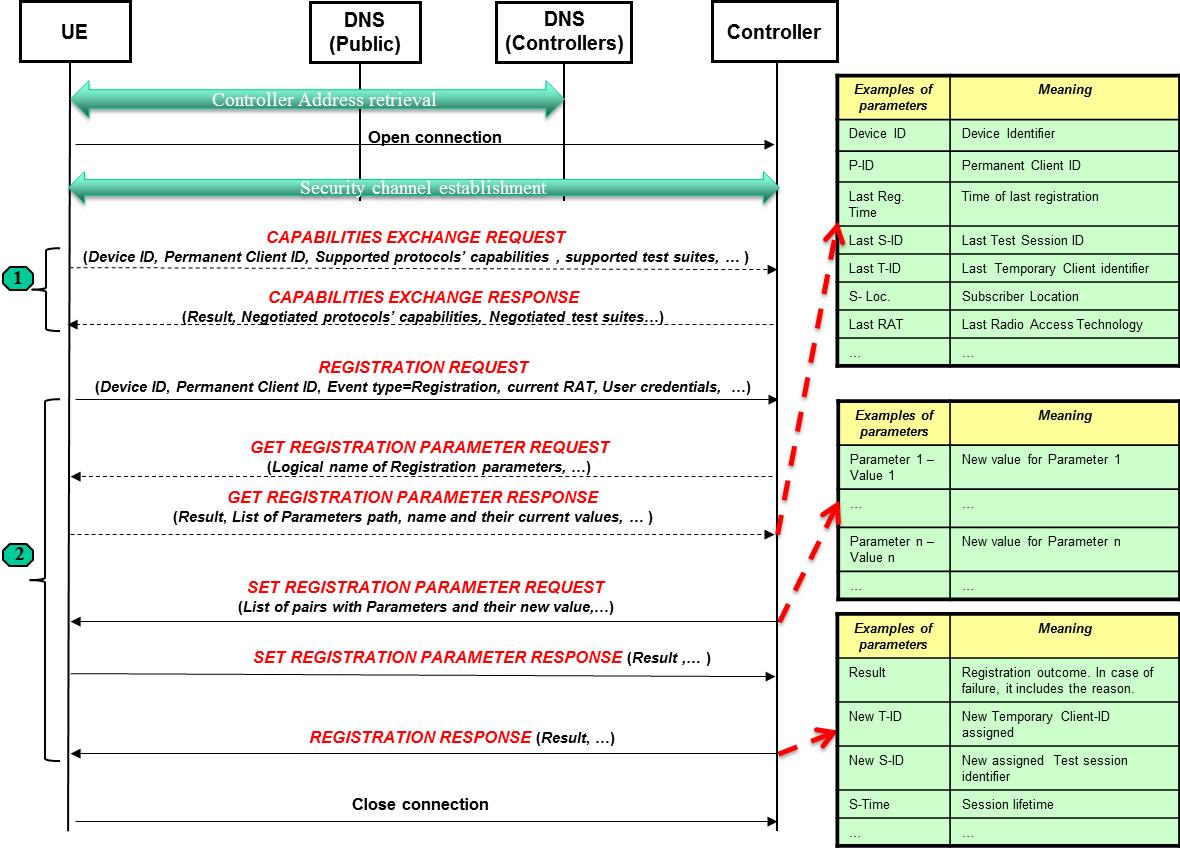 Figure 3: Capability exchange negotiation and Registration message flowsThe first part of the message flow is related to the retrieval of the Controller address and the establishment of a secure reliable connection, if needed. Then, a negotiation phase (phase-1 in the figure) in order to setup the most suitable protocol and applications for communication. Once these phases, the Client is requesting the registration to the controller (phase-2 in the figure).In turn, Controller can retrieve the path and current values of registration parameters and it shall configure the new parameters for the session, assigning, among the others, a new temporary Client-ID and a new Test Session Identifier.The “Result” parameter is the outcome of each transaction and it is also the final outcome of the entire registration flow. Note that the dashed messages are optional in the flow.A similar mechanism can be used by the Server for registration. In this case, the set of parameters will be a little bit different. For example, there isn’t any “Temporary Client ID” assigned to the server. ConfigurationGoal: “Configuration” mechanism can be triggered either by the Client or by the Server in order to trigger a configuration from the Controller for a test session. It is possible also a Controller  Controller configuration, in specific scenarios where this makes sense.Prerequisite: a Client (or a Server) is registered to the Controller.Basic handshake: the logical message flow is shown in the figure below, in the example of UE-initiated configuration.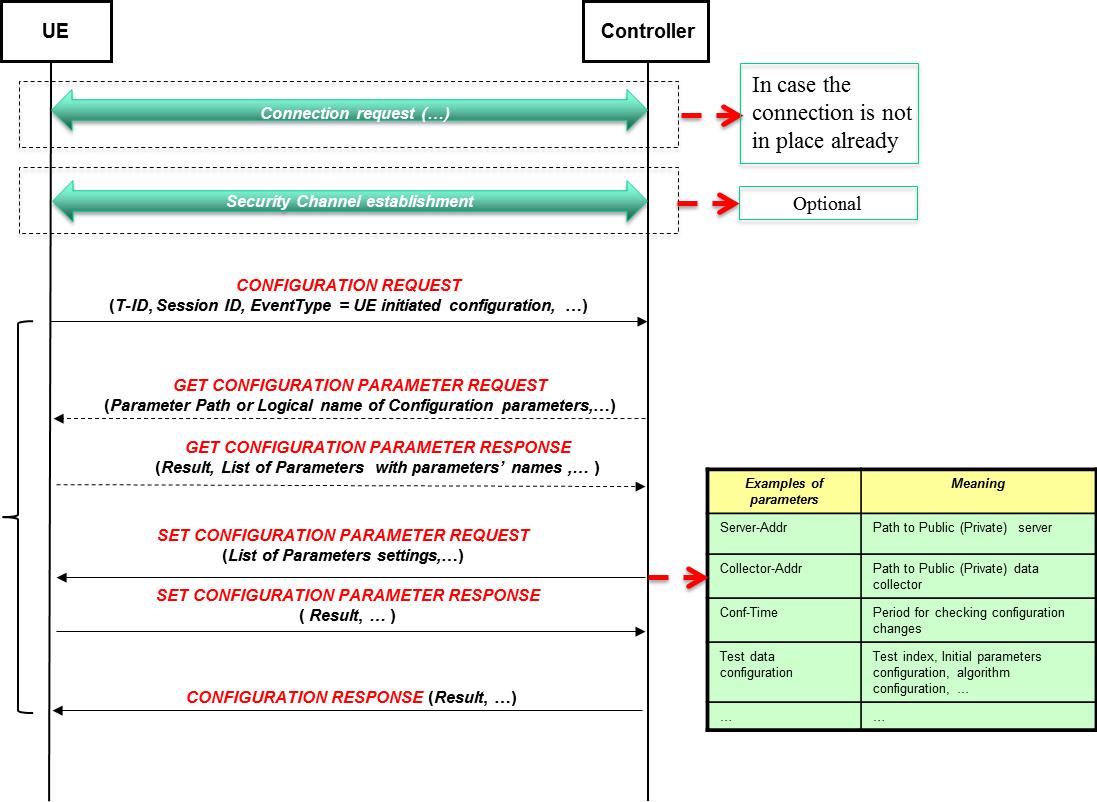 Figure 4: Configuration message flowThe “Connection request” and “Security Channel establishment” are optional phases, in case a secure connection is not in place already. The example is a configuration phase triggered by the UE: the transaction “CONFIGURATION REQUEST” / “CONFIGURATION RESPONSE” is encapsulating other transactions that allow retrieving which parameters are available for configuration (optional transaction GET CONFIGURATION PARAMETER REQUEST / RESPONSE) and setting them for the test session (transaction SET CONFIGURATION PARAMETER REQUEST / RESPONSE).The “Result” IE is giving the outcome of each transaction and of the entire configuration procedure>. Its value is “successful” or the specific failure case, with the reason).Measurement synchronizationGoal: the Client (or the Server) can optionally synchronize itself with the Controller communicating either the “Start” or “Stop” of the specific measurement session. 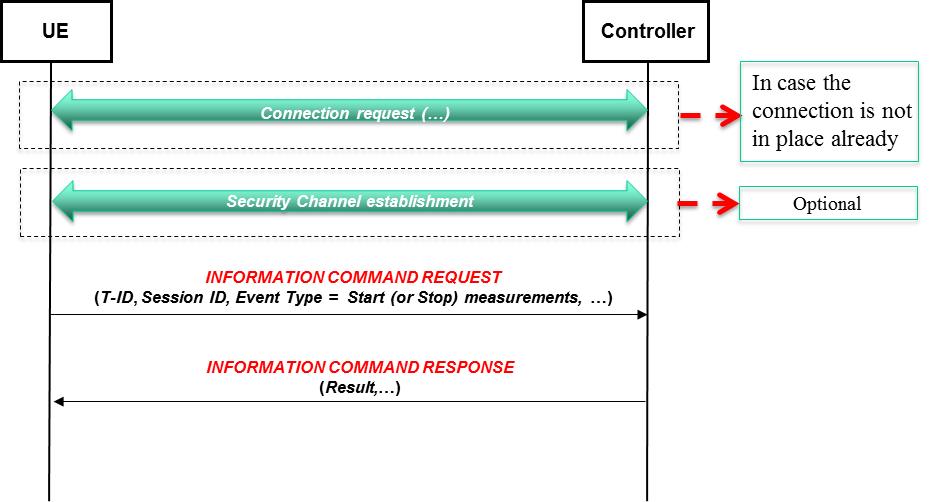 Figure 5: Measurement synchronization flowAs before, “Connection request” and “Security Channel establishment” are optional phases, in case a secure connection is not in place already. The example is an INFORMATION COMMAND REQUEST / RESPONSE to communicate either the “Start” or the “Stop” of the measurements on a specific Session ID.Measurements uploadGoal: this mechanism allows uploading the measurements results to the Data Collector. In advance to the measurement upload there is the possibility to have a flow control between the Client (or Server) and the Data Collector, in order to be sure that the receiving entity is not overloaded and it can receive additional data. Once the upload is completed, the Data Collector informs the Controller about the upload completion. The connection establishment and security channel establishment are optional phases.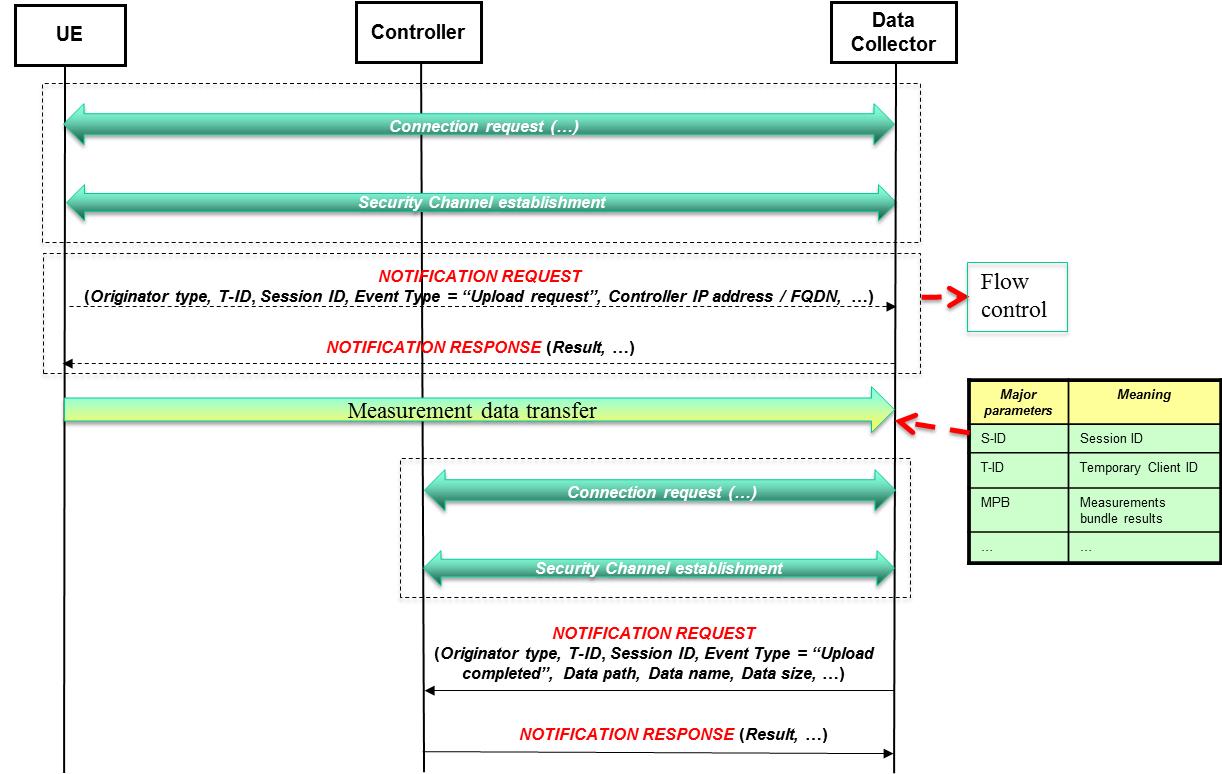 Figure 6: Measurement upload flowDeregistration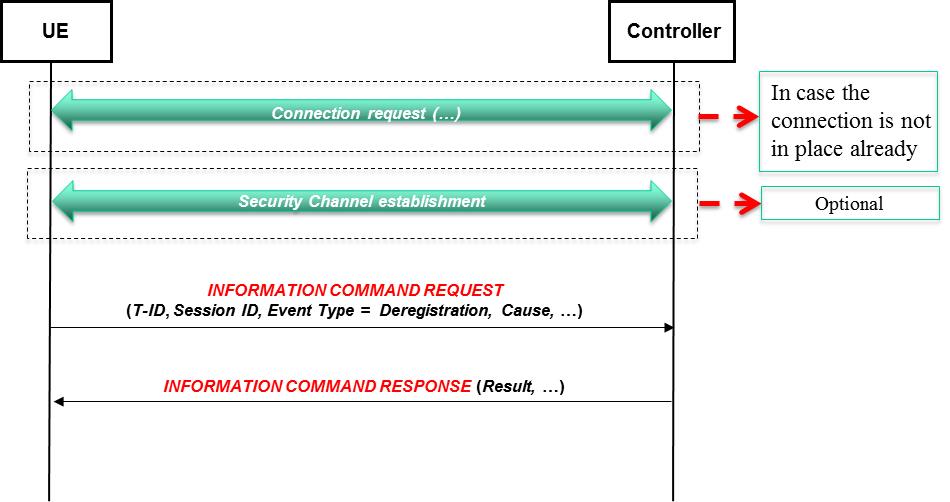 Figure 7: Measurement upload flowGoal: “Deregistration” message flow is used to detach the Client (or Server) from the Controller. So, all the temporary identifiers and the resources assigned by the Controller are released and they can be reassigned. In case of temporary identifiers assigned to the Client (or Server) it is recommended to avoid an immediate assignment of the same identifiers to a different entity (UE or Server) before a certain (implementation dependent) timeout. As before, the response message includes the Result of the transaction with proper failure cause in case it is an unsuccessful handshake. If the “Session lifetime” configured during registration expires, then there is the triggering of a deregistration from the Client. If this doesn’t happen, then after an additional guard timer there is the local detach of the Controller from the specific session.Data elements and message structureGeneral his section the basic information elements to be exchanged between the peers and their meaning. he “Transaction identifier” parameter that is present in all the transactionsis a value defined by the transaction initiator and replied back by the responder.Capabilities exchange requestDirection: Client  ControllerExample of the scenario: Registration and capability exchangeThese are the parameters related to the capabilities negotiation between Client and Controller.Table 4Capability exchange responseDirection: Controller  Client Example of the scenario: Registration and capability exchangeThese are the parameters included in the capability exchange response:Table 5Registration requestDirection: Client  Controller  Example of the scenario: Registration and capability exchangeTable 6Registration responseDirection: Controller  Client Example of the scenario: Registration and capability exchangeTable 7Get Registration parameter requestDirection: Controller  ClientExample of the scenario: Registration and capability exchangeTable 8Get Registration parameter responseDirection: Client  Controller Example of the scenario: Registration and capability exchangeTable 9Set Registration parameter requestDirection: Controller  ClientExample of the scenario: Registration and capability exchangeTable 10Set Registration parameter responseDirection: Client  ControllerExample of the scenario: Registration and capability exchangeTable 11Configuration requestDirection: Client  Controller  Example of the scenario: ConfigurationTable 12Configuration responseDirection: Controller  Client Example of the scenario: ConfigurationTable 13Get Configuration Parameter requestDirection: Controller  ClientExample of the scenario: ConfigurationTable 14Get Configuration Parameter responseDirection: Client  Controller Example of the scenario: ConfigurationTable 15Set Configuration Parameter requestDirection: Controller  ClientExample of the scenario: ConfigurationTable 16Set Configuration Parameter responseDirection: Client  ControllerExample of the scenario: ConfigurationTable 17Information Command requestDirection: Client  Controller Example of the scenario: Measurement synchronization or DeregistrationTable 18Information command responseDirection: Controller  Client Example of the scenario: Measurement synchronization or DeregistrationTable 19Notification requestDirection: Client  Data Collector or Data Collector  Controller Example of the scenario: Measurements uploadUsed to send information from the originator to the destination peer.Table 20Notification responseDirection: Controller  Client or Data Collector  Client Example of the scenario: Measurements uploadTable 21Public Server to Controller – RegistrationTable 22: Communication links: Public Server to ControllerController to Controller – ConfigurationTable 23: Communication links: Controller to ControllerClient configuration parametersHere’s a list of parameters to be considered for Client configurations. They should be included into “New Conf. Param. Settings” within “Set Parameter Request” operation.Table 24Server configuration parametersThe server configuration parameters are a subset of the Client configuration parameters:Table 25Test Set measurement metadataTable 26: Test Set measurement metadata elementsTest Set measurement The Test Set measurement data are the results of the configured tests. The following is the structure of the bundle including these results. Each measurement will have its proper format according to this framework.Table 27: Test Set measurement elementsMeasurement data transfer - Client to Private Data Collector – StorageTable 28: Communication links: Client to Private Data CollectorMeasurement data transfer - Client to Public Data Collector – StorageNote: The Public Data Collector could receive data from the Private Data Collector (per 8.14) rather than from the Client, obviating the need to duplicate over-the-air communication from the Client. Data propagating via the Private Data Collector might differ due to obfuscation techniques, etc.Table 29: Communication links: Client to Public Data CollectorMeasurement data transfer - Public Server to Public Data Collector – StorageTable 30: Communication links: Public Server to Public Data CollectorMeasurement data transfer - Private Server to Private Data Collector – StorageTable 31: Communication links: Private Server to Private Data CollectorMeasurement data transfer - Private Data Collector to Public Data Collector – StorageTable 32: Communication links: Private Data Collector to Public Data CollectorRadio MeasurementsThe radio measurements that can be supported are:Min / Max / Mean Signal Strength (RSSI)Interference measurement (e.g. Downlink SIR)Chip energy over noise (Ec/No)tbd…Application test MeasurementsThe application measurements that should be supported could be considered in conjunction with the outcome of the IETF IPPM “IP Performance metrics” working group.Here’s a link to current status for this IETF WG: http://www.ietf.org/mail-archive/web/ippm/current/msg03274.htmlIn addition to active testing with specific test packets designed for “ad-hoc” measurements (for example delays), it could be considered also measurements obtained analyzing normal traffic to typical hosts/services, in order to check the real end-user experience.Considerations on privacy protection involving transmission of data from Private Data Collector to Public Data Collector [tbd]  [location obfuscation, etc.?][usage guidelines?]The dialogue between the UE (or the Server) and the Controller has to be protected, for example using HTTPS mechanism, when there is the exchange of privacy sensitive information. For the same phases, it is necessary that the two peers involved in a dialogue can authenticate one each other.The same for the dialogue between Client (or Server) and (Private/Public) Data Collector or between different Controllers, again in case of privacy-sensitive information exchange.In addition, the privacy-sensitive information stored in the Data Collectors have to be protected, if for example they are related to single users and not anonymous users or group of users.In any case, the access to the measurement results and configuration data in the Controller and in the Data Collector has to be protected with adequate IT mechanisms.The Controller is also providing temporary identities to the Client and to the test session, in order to protect the real identities of the UE performing the tests.RequirementsThe standard shall specify procedures for characterizing and assessing the performance of deployed mobile broadband networks from a user perspective.The standard shall specify metrics broadly applicable to all IP-based mobile broadband networks.The standard should reference metrics specified by IETF (particularly from the IP Performance Metrics (IPPM) Working Group) whenever feasible.The standard shall specify to consider also radio quality measurements, if possible.The standard shall specify to consider measurements related to different radio conditions, if possible (e.g. the latency between last sent/received packet on a source cell and first sent/received packet on a target cell, after mobility).The standard shall specify test procedures.The standard shall specify procedures for a measurement server to collect information from a disparate set of user devices on the network.The standard shall specify communication and data exchange protocols and data formats allowing a network-based server to coordinate and manage test operation and data collection.The standard shall be implementable in software.The standard should be compatible with implementation by any IP-based server in conjunction with any IP-based user device.The standard should consider how to minimize (consistent with an overall optimized solution) the cost burden on the user device due to the extent that data transfer may be subject to a fee from the carrier, may interfere with other active user device processes, and may drain the user device power.The standard shall specify procedures for measuring including uplink throughput rate, downlink throughput rate, latency, and jitter.The standard shall specify procedures for quantifying packet loss and timeouts.The standard shall specify procedures for collecting and transmitting various types of metadata, to include carrier network, network type, cell ID, user device make/model, network policy information, and radio resource control parameters, if available. The metadata will include the test conditions, Client (or Server) temporary identity and the test session identification.The standard shall specify how test results are validated.The standard shall specify how the measurements are built (e.g. one measurement per session, periodical measurements, measurements on trigger).The standard shall specify procedures for collecting and transmitting user device location and location accuracy associated with measurement events.The standard shall specify procedures for reducing user device location accuracy for privacy protection.The standard shall specify procedures to ensure that Personally Identifiable Information (PII) is treated sensitively and protected from unauthorized disclosure.The standard shall specify procedures to manage and respond to user consent authorization with regard to PII.The standard shall specify anonymization procedures.The standard shall provide for control of the tradeoff between cost and performance, so that cost-driven users can reduce the number of measurements and the thoroughness of measurements to obtain lower-cost operation, albeit with less complete information. The standard should recommend means of estimating and reporting the statistical validity of a set of measurement data.The standard shall specify procedures based on active probing.The standard should specify procedures based on passive measurements.The standard shall support the needs of the public and research communities for collection of openly accessible anonymized data.The standard is defining a general method to avoid that test traffic takes any advantage or network resource preemption against normal traffic.The standard shall specify a method to uniquely identify the specific UE, Controller and Server host involved in a test session. At the same time, UE private identity has to be protected.The standard shall specify how the UE gets informed about the temporary identifiers assigned for the specific test session.These identifiers don’t prevent the unique identification of the test results.The standard should specify a method to transfer the test session identifiers from the UE to the service host, before the test completion.The standard shall specify how an authorized external entity/system can query the test results of a specific session, The standard shall consider  which requirements have to be satisfied by the “external entity/system” for authorization/authentication, data transfer reliability and data confidentiality.The standard shall specify the protocol used to transfer such test results to the external system and the data format.[addition requirements (tbd)]StakeholderStakeholderStakeholderStakeholderStakeholderStakeholderStakeholderStakeholderStakeholderMeasurement applicationGovernmental policy makerUser (individual or enterprise)Cell tower operatorWireless carrier / Network operatorResearcherStandards developerUser device vendorApplication developerMobile Application Service ProviderOverall data on Quality of Experience of set of networks available to consumersxxxxxxxxQuality of Experience of a specific networkxxxxxxxIdentify limitations in deployment of a specific networkxxxxMonitor for changes in operation of a specific networkxxDiagnose problems in a specific networkxximprove knowledge of system performancexxxlead the market toward more effective networksxxencourage the redeployment of scarce spectrum using efficient technologies and implementationsxxxcompare measured performance data to simulated resultsxxassess theoretical modelsxxassess technology elements proposed during standards developmentxFunctional EntityTypeDescriptionClientThe Client is the central element of the Architectural Reference Model. It is typically embodied as software executing on the user edge device (the Client Device), typically a mobile terminal. The measurement process is intended to collect data representative of the performance of the network from the perspective of the user edge device. In the case of passive measurements, the Client will collect performance data characterizing communications to and from the Client Device. In the case of active measurements, the Client will initiate communications, for measurement purposes, with the Server. The Client posts resultant measurement data to one or more Data Collectors. In addition, the Public Server can submit experimental results to the Public Data Collector, using the address specified by the Client.ControllerThe Controller provides information to the Client governing the measurement process. This information includes the measurement triggers (which may include day/time information as well as other specific triggering details, such as location conditions). The Controller also provides the Client with the Server and Data Collector addresses. The Client registers with the Controller to indicate its address and availability to conduct measurements. It updates its registration status as needed.Note: Inter-controller communications for configuration sharing may be specified.ServerPublicThe Server serves as a communication termination, providing a data source and data recipient for active measurements initiated by the Client. The Public Server registers with the Controller to indicate its address and availability to conduct measurements. It updates its registration status as needed. The address of the Public Server is specified to the Client by the Controller.The results of measurements collected by a wide range of Clients using the Public Server should be readily comparable. Therefore, the characteristics of the Public Server should be well known and consistent, with minimal congestion and minimal variability.The Public Server can submit experimental results to the Public Data Collector, using the address specified by the Client.Note: A drawback to the use of the Public Server is that network operators could prioritize traffic to and from this server, which could result in measurements that inaccurately represent estimate the network performance experienced by users in practice.ServerPrivateThe Server serves as a communication termination, providing a data source and data recipient for active measurements initiated by the Client. The Private Server is typically hosted in a network of primary interest to the user, so that measurement of communications between the Client and the Private Server are reflective of communications conducted by the Client device outside the measurement scenario.The address of the Private Server is specified to the Client as a result of Client configuration controlled by the user.Note: The tests conducted with the Private server need not be identical to those conducted with the Public server.Data CollectorPublicThe Data Collector receives measurement results from the Client. The Client transmits to the Public Data Collector only results that are intended for public use, with appropriate controls to prevent release of personally identifiable information (PII). In the case of active measurements, such data is limited to that collected from the Public Server. When a Private Data Collector is used, the Private Data Collector may forward public results to the Public Data Collector, in which case the Client need not be responsible for that transmission.Data CollectorPrivateThe Data Collector receives measurement results from the Client. The Client transmits to the Private Data Collector results that are intended for private use. When the Private Data Collector is used, the Private Data Collector, as directed by the Client, may forward suitably anonymized public results to the Public Data Collector, in which case the Client need not be responsible for that transmission.The address of the Private Data Collector is specified to the Client as a result of Client configuration controlled by the user.Network Parameter HostThe Network Parameter Host is not used.
Note: The Network Parameter Host is included in the Architectural Reference Model for information only, since such a functional entity is described in other documents ([3],[4],[5]). Those documents are primarily oriented toward fixed networks. In those cases, this entity (also known as a “Network Information Subscription Server” or “Network Parameter Server”) stores information and provides such information about the “nominal” network performance, such as the nominal service characteristics as specified in a network subscription. Such information may be available to a network operator but is generally not publicly available, so accessing this information without violating privacy concerns is problematic. Also, in the mobile case, the active network access provider depends on circumstances; for example, the link may be to a wireless LAN or a roaming cellular provider, so that subscription information may be of little relevance. Furthermore, such information is of little value in the mobile environment generally, since performance is highly dependent on many environmental parameters that vary significantly with respect to nominal performance, and information about these environmental conditions can be obtained directly through observations collected by the Client.To=>FromClientControllerServer-PublicServer-PrivateData Collector-PublicData Collector-PrivateClient-registration (including updates)measurement execution(initiator) measurement execution(initiator)storage(measured data and metadata, public)Flow controlstorage(measured data and metadata, private)Flow controlControllerconfiguration(schedules/triggers)(including updates)configuration----Server-Publicmeasurement execution(responder)registration(including updates)--storage(measured data and metadata, public)Flow control-Server-Privatemeasurement execution(responder)----Storage (measured data and metadata, private)Flow controlData Collector-Public-Notifications----Data Collector-Private-Notifications----ParameterType/UnitsDescriptionTransaction IdentifierIntegerTemporary transaction identifier. Device IDOctet stringIdentifier of the devicePermanent Client IDOctet stringPermanent client identifier (e.g. IMSI)Supported protocol capabilitiesConstructedBundle including all necessary IEs for protocol capabilities negotiation (tbd)Supported test suitesConstructedBundle including all necessary IEs for identifying the possible test suites and algorithms (tbd).[Supported Vendor ID]IntegerOptional - Includes an identifier to specific vendor-dependent parameters’ set. Current RATEnumerated (GERAN, UMTS, LTE, CDMA 1x, HRPD/eHRPD, WiFi, WiMAX, …)Identifier of the current access network the Client is attached.………ParameterType/UnitsDescriptionTransaction IdentifierIntegerTemporary transaction identifier. Result IntegerValue signaling the transaction outcome. The list of possible values has to include the “Successful” outcome and the other possible failure scenarios.Negotiated protocol capabilitiesConstructedBundle including all necessary IEs for protocol capabilities negotiation (tbd). It is the set of parameters chosen by the Controller among those sent by the Client.Negotiated test suitesConstructedBundle including all necessary IEs for identifying the chosen list of possible test suites and algorithms.………ParameterType/UnitsDescriptionTransaction IdentifierIntegerTemporary transaction identifier. Device IDOctet stringIdentifier of the devicePermanent Client IDOctet stringPermanent client identifier (e.g. IMSI in mobile domain)Event typeEnumeratedIt is the IE that identifies the type of event (in this case it assumes the value “Registration”).Current RATEnumerated Identifier of the current access network the Client is attached.User credentialsOctet stringUser name and password assigned out-of-band to the Client.………ParameterType/UnitsDescriptionTransaction IdentifierIntegerTemporary transaction identifier. ResultIntegerValue signaling the transaction outcome. The list of possible values has to include the “Successful” outcome and the other possible failure scenarios.New T-IDOctet stringTemporary Identifier assigned to the ClientNew S-IDOctet stringTemporary Identifier assigned to the Test SessionR-TimeOctet string(4)Re-registration interval (how often the Client should re-register to the controller).S-TimeOctet string(4)Session lifetime in seconds………ParameterType/UnitsDescriptionTransaction IdentifierIntegerTemporary transaction identifier. LogParam nameConstructedList of logical names for the registration parameters. In the response there will be the current path/names as known by the Client.………ParameterType/UnitsDescriptionTransaction IdentifierIntegerTemporary transaction identifier. ResultIntegerValue signaling the transaction outcome. Device IDOctet stringTemporary Identifier assigned to the ClientP-IDOctet stringPermanent client identifierLast Reg. TimeConstructedTime/day of Last registration; “Null” in case it is the first registration. It allows to limit the rate of subsequent registrations.Last S-IDOctet stringLast Test Session identifier; “Null” in case it is the first registration.Last T-IDOctet stringLast Temporary Identifier assigned to the Client; “Null” in case it is the first registration.S-LocOctet stringLocation of the Client (e.g. Location Area - Cell identity)Last RATEnumeratedLast Radio Access Technology; “Null” in case it is the first registration.Current Registration Parameters listConstructedList of path, name and current values of the registration parameters (tbd).………ParameterType/UnitsDescriptionTransaction IdentifierIntegerTemporary transaction identifier. Time/dayConstructedTime and day of registrationNew Registration Param. SettingsConstructedList of registration parameters to set with name, [path] and values.………ParameterType/UnitsDescriptionTransaction IdentifierIntegerTemporary transaction identifier. ResultIntegerValue signaling the transaction outcome. ………ParameterType/UnitsDescriptionTransaction IdentifierIntegerTemporary transaction identifier. T-IDOctet stringTemporary Identifier of the deviceS-IDOctet stringTest Session identifierEvent typeEnumeratedIt is the IE that identifies the type of event (in this case it assumes the value “UE-initiated Configuration”).………ParameterType/UnitsDescriptionTransaction IdentifierIntegerTemporary transaction identifier. ResultIntegerValue signaling the transaction outcome. ………ParameterType/UnitsDescriptionTransaction IdentifierIntegerTemporary transaction identifier. Conf. Param. nameConstructedList of logical names for the configuration parameters. In the response there will be the current names as identified by the Client.………ParameterType/UnitsDescriptionTransaction IdentifierIntegerTemporary transaction identifier. ResultIntegerValue signaling the transaction outcome. Current Conf. Param. listConstructedList of name, [path] and current values of the Configuration parameters.………ParameterType/UnitsDescriptionTransaction IdentifierIntegerTemporary transaction identifier. Server-AddrOctet StringIP Address or FQDN of a “default” [Public] Server to (optionally) connect toCollector-AddrOctet StringIP address or FQDN of a [Public] Data Collector to connect toConf. TimeIntegerPeriod of time for next configuration checking: how often Client should check Controller for configuration changes (Unit: tbd)New Conf. Param. SettingsConstructedList of test parameters to set with name, [path] and new values.………ParameterType/UnitsDescriptionTransaction IdentifierIntegerTemporary transaction identifier. ResultIntegerValue signaling the transaction outcome. ………ParameterType/UnitsDescriptionTransaction IdentifierIntegerTemporary transaction identifier. T-IDOctet stringTemporary Identifier of the deviceS-IDOctet stringTest Session IdentifierEvent typeEnumeratedIt is the IE that identifies the type of event (it can assume for example values as “Start”, “Stop” or “Deregistration”).[Cause]IntegerThis optional field details the reason for deregistration.………ParameterType/UnitsDescriptionTransaction IdentifierIntegerTemporary transaction identifier. ResultIntegerValue signaling the transaction outcome. ………ParameterType/UnitsDescriptionTransaction IdentifierIntegerTemporary transaction identifier. Originator typeEnumerated(Client, Server, Data Collector, …)T-IDOctet stringTemporary Identifier of the deviceS-IDOctet stringTest Session IdentifierEvent typeEnumeratedIt is the IE that identifies the type of event (e.g. “Upload request” or “Upload completed”).[Controller-Addr]Octet StringOptional - IP address or FQDN of the Controller………ParameterType/UnitsDescriptionTransaction IdentifierIntegerTemporary transaction identifier. ResultIntegerValue signaling the transaction outcome. [Event details]ConstructedOptional - Details about the event (e.g. Data path, Data Name, Data size)………ParameterType/UnitsDescriptiontbdParameterType/UnitsDescriptiontbdParameterType/UnitsDescriptionData Usage LimitInteger/kilobytesThe maximum number of bytes the Client will transfer in a test sessionDistance ThresholdInteger/metersLand distance from previous test a Client must exceed to perform its next test setTime ThresholdInteger/minutesTime since previous test a Client must exceed to perform its next test setLocation ThresholdInteger/metersAccuracy threshold above which Client will not initiate test set> Application Test SetConstructedList of indexes on the application tests to perform>> Test ParametersConstructedFor each test, list of test-specific parameters / values>> Test algorithmConstructedFor each test, if applicable, the index to the chosen algorithm to adopt for the test.>> Trigger conditionConstructedFor each test, if applicable, the specification of the trigger condition for the test.>> Measurements configurationConstructedThe configuration of which measurements to report for each test.>>> Reporting configurationConstructedIf applicable, the configuration of the measurements reporting. For example, the configuration of “bins” intervals for a specific measurement.> Radio MeasurementsConstructedList of radio measurements (see section 10 for the list of possible measurements).>> Radio Measurements configurationConstructedThe configuration of which radio measurements to report.>>> Radio Meas. Reporting configurationConstructedIf applicable, the configuration of the measurements reporting. For example, the configuration of “bins” intervals for a specific measurement.Battery ThresholdInteger/PercentageThe battery level below which the Client won’t perform any test nor submit measurements to Data CollectorSampling FlagEnumerated( No Sampling, Sampling)Flag to signal sampling user plane Sampling typeEnumerated( Uniform, Begin Session, Adaptive, …)It is the configuration of the sampling methodSampling intervalIntegerIf applicable, it signals the pace for sampling.[additional conditional triggering parameters]……ParameterType/UnitsDescriptionData Usage LimitInteger/kilobytesThe maximum number of bytes the Server will transfer in a test sessionTime ThresholdInteger/minutesTime since previous test a Server must exceed to perform its next test set> Application Test SetConstructedList of indexes on the application tests to perform>> Test ParametersConstructedFor each test, list of test-specific parameters / values>> Test algorithmConstructedFor each test, if applicable, the index to the chosen algorithm to adopt for the test.>> Trigger conditionConstructedFor each test, if applicable, the specification of the trigger condition for the test.>> Measurements configurationConstructedThe configuration of which measurements to report for each test.>>> Reporting configurationConstructedIf applicable, the configuration of the measurements reporting. For example, the configuration of “bins” intervals for a specific measurement.Sampling configurationConstructedUser plane Sampling configurationSampling FlagEnumerated( No Sampling, Sampling)Flag to signal sampling user plane Sampling typeEnumerated( Uniform, Begin Session, Adaptive, …)It is the configuration of the sampling methodSampling intervalIntegerIf applicable, it signals the pace for sampling.[additional conditional triggering parameters]……DescriptionTest Set measurement metadata elementsNote: Elements to be considered as public or private, subject to privacy policy review.Public Server IdentifierCellular carrierNetwork typeNetwork technology          (in case of IRAT HO, it can be present both source and target, otherwise only one RAT).Network identifierBase station identifierCell identifier          (in case of mobility, source and target cell can           be present, otherwise only one Cell ID is there. In case of WCDMA diversity, the “best cell” can be reported).Cell location code          (e.g. Location Area, Tracking Area, Routing Area, Service Area, if available)Home Network Mobile County CodeHome Network Mobile Network CodeRoaming state[Visited Network Mobile County Code][Visited Network Mobile Network Code]Wi-Fi radio stateWi-Fi connection stateEnterprise identifier LatitudeLongitudeAltitudeSpeed of travelDirection of travelLocation AccuracyLocation data providerSIM Mobile County CodeSIM Mobile Network CodeSIM providerPower adapter stateBattery stateBattery charge levelBattery temperatureBattery voltageDevice unique identifier Device manufacturerDevice brandDevice modelDevice operating system type/versionBIOS IdentifierCPU informationCPU activity/loadScreen resolutionFree disk/RAM spaceFree memory card storage spaceNumber of running appsSampling flag        (set if user plane sampling is applied)Failure summary flag       (set if any error occurred during tests).Test conditionsTemporary Client (or Server) identityTest Session IdentityParameterType/UnitsDescriptionMeasurement Start time ConstructedTime/day of measurement startMeasurement Stop time ConstructedTime/day of measurement stop>Measurement bundleConstructedEnvelope to include measurement results>> Length of IEIntegerLength of the bundle>>> Meas. IdentifierIntegerIdentifier of a measurement, as set during configuration phase. >>> Meas. LengthIntegerLength of the specific measurement>>> Meas. ContainerConstructedDepending on the measurement identifier, there can be several information included: either only measurement values or both parameters and measurements related to the scenario under test.>>> Meas. IdentifierIntegerIdentifier of a measurement, as set during configuration phase. >>> Meas. LengthIntegerLength of the specific measurement>>> Meas. ContainerConstructedAs described before.………ParameterType/UnitsDescriptionT-IDOctet stringTemporary Identifier of the deviceS-IDOctet stringTemporary Identifier assigned to the Test SessionController identifierOctet stringIP address and FQDN of the Controller involved in the sessionTest Set – PublicConstructedTest Set measurement report - PublicMetadata Set – PublicConstructedTest Set measurement condition report – PublicNote: Test Set measurement metadata elements, considered as public based on privacy policy reviewTest Set – PrivateConstructedTest Set measurement report - PrivateMetadata Set – PrivateConstructedTest Set measurement condition report – PrivateNote: Test Set measurement metadata elements, considered as private based on privacy policy reviewParameterType/UnitsDescriptionT-IDOctet stringTemporary Identifier of the deviceS-IDOctet stringTemporary Identifier assigned to the Test SessionController identifierOctet stringIP address and FQDN of the Controller involved in the sessionTest Set – PublicConstructedTest Set measurement reportMetadata Set – PublicConstructedTest Set measurement condition report – PublicNote: Test Set measurement metadata elements, considered as public based on privacy policy review.ParameterType/UnitsDescriptionServer IdentifierOctet stringUnique identifier per server.S-ID Session Experiment IdentifierOctet stringProvides a record of each experiment, for later validation by correlation with Client Test Set measurement report.Controller identifierOctet stringIP address and FQDN of the Controller involved in the sessiontbd……ParameterType/UnitsDescriptionServer IdentifierOctet stringUnique identifier per server.S-ID Session Experiment IdentifierOctet stringProvides a record of each experiment, for later validation by correlation with Client Test Set measurement report.Controller identifierOctet stringIP address and FQDN of the Controller involved in the sessiontbd……ParameterType/UnitsDescriptionTemporary Server IDOctet stringTemporary identifier of the private server assigned by the ControllerS-IDOctet stringTemporary Identifier assigned to the Test SessionController identifierOctet stringIP address and FQDN of the Controller involved in the sessionTest Set – PublicConstructedTest Set measurement report - PublicMetadata Set – PublicConstructedTest Set measurement condition report – PublicNote: Test Set measurement metadata elements, considered as public based on privacy policy review.